Środa 14.04. 2021r.                                                        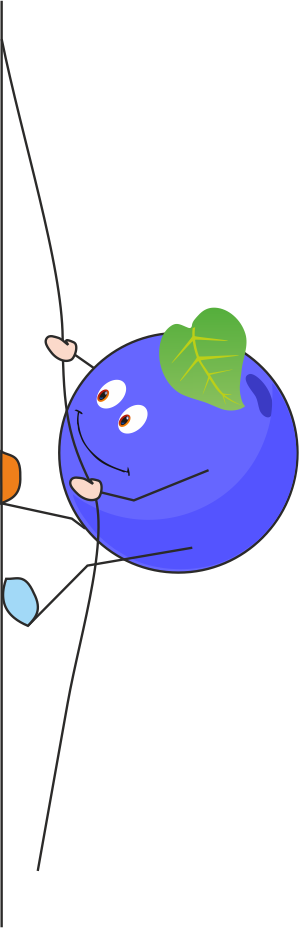 Witam Wszystkich bardzo serdecznie. Wczoraj zaczęliśmy  rozmawiać o zdrowym trybie życia pod hasłem: Dobra kondycja i dobre zdrowie, wszystko Ci o nich przedszkolak opowie.Kochani, poproście proszę Rodziców o przeczytanie wiersza pt. Zęby  w Elementarzu 6- latka na str. 116.Odpowiedzcie proszę na pytania:- Do czego służą zęby?- Jak należy dbać o zęby?                                         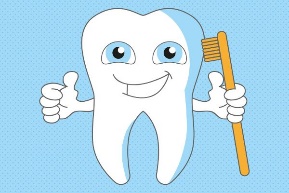 Popatrz na historyjkę obrazkową  i powiedz  co Ada i Kokos robią po powrocie ze spaceru?Pamiętaj proszę, żeby zawsze umyć ręce gdy wracasz ze spaceru, ze sklepu, z placu zabaw itp.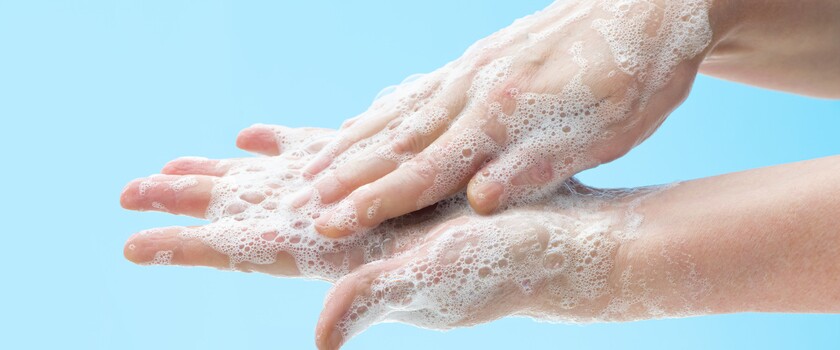 Obejrzyj obrazki poniżej i wymień produkty, które niezbędne są Tobie do dbania o zdrowe zęby. Następnie wymień te, które szkodzą Twoim zębom.Zapraszam Was Kochani do wspólnej zabawy przy piosence pt. Myj zęby    https://www.youtube.com/watch?v=dhIqJFwQ7tM . Powiedz, kto jest głównym bohaterem w piosence.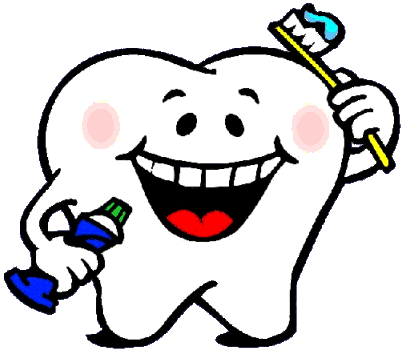 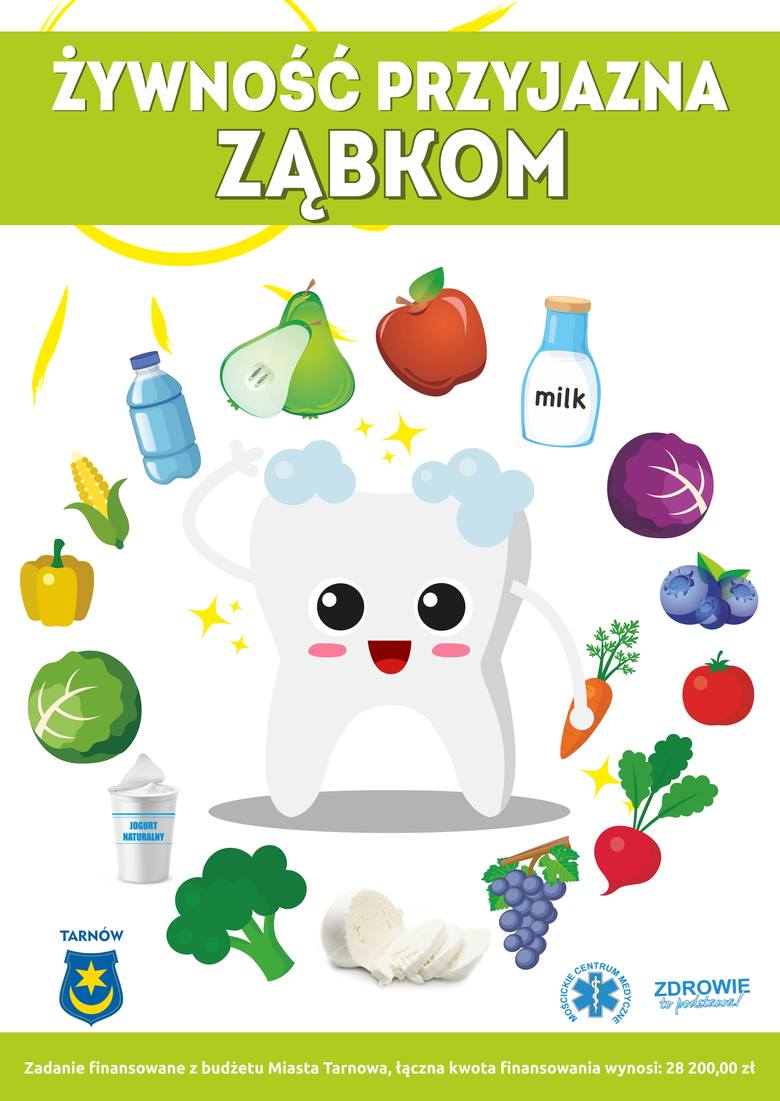 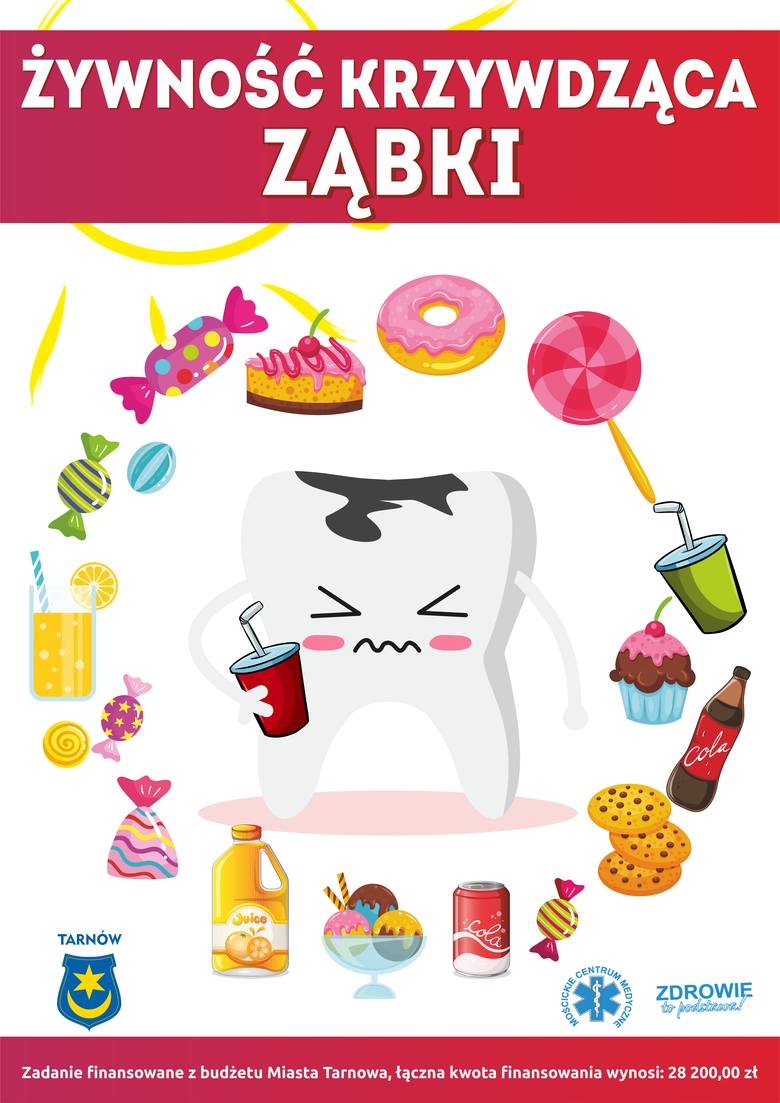 Weźcie teraz proszę flamastry lub kredki i narysujcie proszę od 8 do 10 produktów, które przyczyniają się do utrzymania naszych zębów w długim zdrowiu. 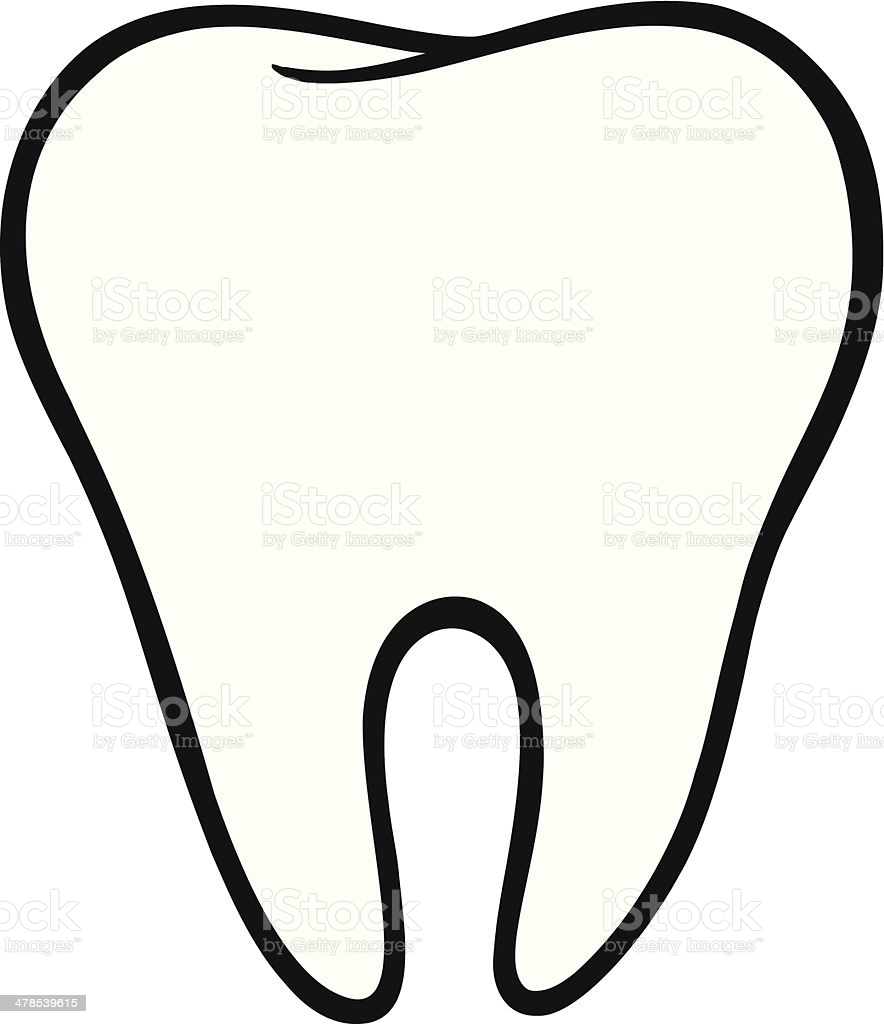 Otwórzcie, proszę karty pracy cz.4 na str. 22. Mama Ady przygotowała sałatkę. Porównaj, których składników dodała mniej, a których więcej. Wklej brakujące cyfry i znaki  >, <   Zapraszam Was Kochane dzieci do zabawy w labiryncie. Poproście Rodziców, żeby Wam wydrukowali obrazek lub możecie  wykonać zadanie za pomocą monitora. Sprawdźcie, proszę, która szczoteczka do zębów zbierze więcej bakterii. Powodzenia!!! Kochani, bardzo proszę otwórzcie Elementarz 6 – latka na str. 114. Utrwalimy sobie literę h, H, którą odnajdźcie w tekście, a następnie przeczytajcie  wyrazy i zdania. Zwróćcie uwagę jaka litera jest na początku wyrazów: hala, huk, hotel, hejnał, harfa, hałas. Na zakończenie mam prośbę. Drogie dzieci,  poproście Rodziców,  żeby wydrukowali lub rozrysowali  Wam na kartce papieru układ okienek do  haseł  krzyżówki, która będzie potrzebna nam na zajęciach w czwartek .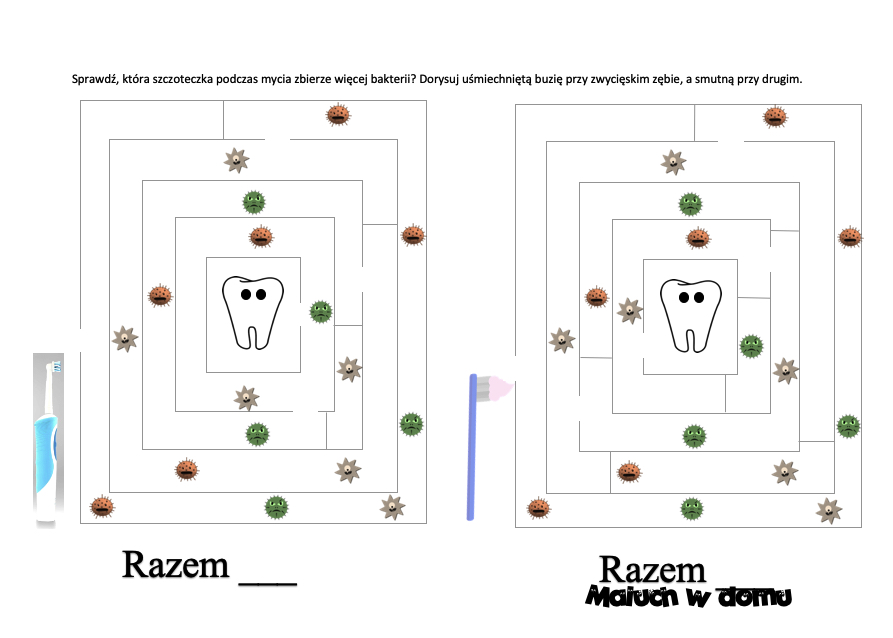 